Odběratel :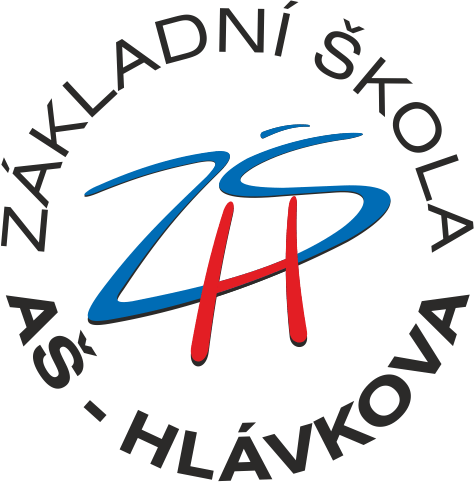 ZÁKLADNÍ ŠKOLAHlávkova 26352 01 AŠIČO 70976481č. objednávky    /2020tel.: 354/528 558č.účtu : 782740379/0800č.účtu : 782740379/0800DATUM:22. září 2020Dodavatel :AUTOCONT a.s.Příjemce:ZÁKLADNÍ ŠKOLAChebská 73/48, 360 06 Karlovy VaryChebská 73/48, 360 06 Karlovy VaryHlávkova 26Matěj Ščibráni352 01 AŠobchodní konzultantIČO 70976481tel.: 354/528 558MNOŽSTVÍKATOLOGOVÉ OZNAČENÍPOPISPOPISPOPISJEDNOTKOVÁ CENA s DPHČÁSTKA                    -   Kč Objednáváme u Vás na základě poptávky a vybrání ze dne 22.9.2020:Objednáváme u Vás na základě poptávky a vybrání ze dne 22.9.2020:Objednáváme u Vás na základě poptávky a vybrání ze dne 22.9.2020:1512X18EAHP ProBook 455 G7 Win10 ProHP ProBook 455 G7 Win10 ProHP ProBook 455 G7 Win10 Pro    16 811,74 Kč             252 176,10 11Q3J5ESHP ProBook 455 G7 Win10 ProHP ProBook 455 G7 Win10 ProHP ProBook 455 G7 Win10 Pro    19 807,70 Kč           19 808,70 15910-002201Logitech Wireless Mouse M235Logitech Wireless Mouse M235Logitech Wireless Mouse M235        549,34 Kč                8 240,10 152SC66AAHP 15.6 Business Top Load HP 15.6 Business Top Load HP 15.6 Business Top Load         408,98 Kč                6 134,701F3W14AAHP Slim Ultrabook Professional MessengerHP Slim Ultrabook Professional MessengerHP Slim Ultrabook Professional Messenger1 004,30 Kč             1 004,30 1SMART SDC-550SMART SDC-550SMART SDC-550    22 754,05 Kč            22 754,05 25NetSupport SchoolNetSupport SchoolNetSupport School     1 055,12 Kč            26 378,00 37EM21EAHP ProOne 440 G5HP ProOne 440 G5HP ProOne 440 G5   20 382,45 Kč             61 147,35 1MY252FD/AApple iPad Pro Wi-Fi, 11" 2020, 128GBApple iPad Pro Wi-Fi, 11" 2020, 128GBApple iPad Pro Wi-Fi, 11" 2020, 128GB   22 097,02 Kč             22 097,02 1Apple Magic Keyboard iPad Pro 11" CZApple Magic Keyboard iPad Pro 11" CZApple Magic Keyboard iPad Pro 11" CZ     8 497,83 Kč              8 497,83 MEZISOUČET        428 237,15 Kč SAZBA DANĚ  21,00%DPH  DOPRAVA A MANIPULACE  CELKEM         428 237,15 Kč 